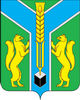 Контрольно-счетная палатамуниципального образования «Заларинский район»З АК Л Ю Ч Е Н И Е  № 14/21-зКонтрольно-счетной палаты МО «Заларинский район» на проектбюджета Тыретского муниципального образования на 2022 год и плановый период 2023 и 2024 годов.22 ноября 2021 года                                                                                     п.ЗалариНастоящее заключение подготовлено мною, аудитором  Контрольно-счетной палаты МО «Заларинский район»  Кантонист Т.С., на основании Положения о КСП, плана работы КСП на 2021 год, соглашения о передаче КСП полномочий по осуществлению внешнего муниципального финансового контроля,  рамках стандарта внешнего муниципального финансового контроля «Порядок осуществления КСП предварительного контроля  формирования проекта местного бюджета на очередной финансовый год и плановый период» (СВМФК-3).Нормативно-правовая базаПроект бюджета Тыретского муниципального образования (далее – Тыретское МО, поселение) представлен в Контрольно-счетную палату своевременно.Администрацией Тыретского МО разработано и утверждено решением Думы  от 25.04.2014 года  №162  Положение о бюджетном процессе в Тыретском МО. Решением Думы от 22.03.2019 года №101 были внесены изменения,  в соответствии со статьей 217 БК.По аналогии с областным бюджетом, районным  бюджетом, проект бюджета поселения  сформирован на 3 года, то есть,  на 2022 год и плановый период 2023 и 2024 годов. Перечень документов и материалов, представленных одновременно с проектом бюджета, в основном, соответствует требованиям ст. 184.2 БК РФ. Одновременно с проектом бюджета были представлены паспорта муниципальных программ, которые отражены в расходной части проекта бюджета.Формирование основных параметров  бюджета поселения на 2022 год и плановый период 2023 и 2024 годов осуществлялось на основании ожидаемых параметров исполнения бюджета за текущий 2021 год, показателей прогноза социально-экономического развития муниципального образования  до 2024 года, основных направлений бюджетной и налоговой политики Тыретского МО. Кроме того, учтены изменения, внесенные в Бюджетный кодекс РФ, Налоговый кодекс.Анализ показателей  прогноза  социально-экономического развития Тыретского муниципального образования на 2022-2024 г.В соответствии с требованиями ст.173 БК РФ, одновременно с проектом бюджета  представлены отдельные показатели прогноза социально-экономического развития поселения на 2022 – 2024 годы. Для расчета проекта бюджета поселения, как и в 2022 году, аналогично прошлому году, взят за основу консервативный вариант развития экономики, то есть, направленный, в основном, на поддержание достигнутого уровня развития. Консервативный вариант развития экономики также взят  за основу при составлении проекта бюджета района и областного бюджета на 2022-2024 годы, что позволит исключить финансово неподтвержденные обязательства и сократить непрофильные расходы в бюджетных учреждениях. Анализ отдельных показателей прогноза социально – экономического развития Тыретского МО на 2022-2024 годы показал:Среднесписочная  численность  работающих в  2022-2024гг. планируется в количестве 918 чел.,  это на уровне 2021 года –918,0 чел.Фонд оплаты труда планируется в сумме 1208,4 тыс.руб. с незначительным увеличением по сравнению с 2021 годом: в 2022-2024 годы – на 1%.Согласно прогнозу, в муниципальном образовании зарегистрировано 72   индивидуальных предпринимателей, объем выручки от реализации  товаров,  услуг у которых планируется в 2022-2023 годы в сумме 1 798,0 тыс.руб. на уровне 2021 года и на 2024 год  с увеличением на 4% по сравнению с 2021 годом.Анализ отдельных показателей прогноза социально-экономического развития   показал, что в уровне жизни населения Тыретского МО  в 2022году, по сравнению с 2021 годом,  и в плановом периоде 2023-2024 годов, учитывая стабильный рост сводного индекса потребительских цен, опережающего роста инфляции по сравнению с ростом ВВП, значительных изменений в лучшую сторону не произойдет.Основные направления бюджетной и налоговой политики Тыретского МО на 2022-2024 годыВ составе документов к  проекту бюджета  представлено Положение об основных направлениях бюджетной и налоговой политики Тыретского муниципального образования  на 2022 год и плановый период 2023 и 2024 годов (далее – Основные направления) подготовленное на основании ст.172 БК РФ, утверждено Постановлением главы администрации от 09 ноября 2021 года №261Основной целью бюджетной и налоговой политики поселения, является обеспечение сбалансированности  и устойчивости бюджетной системы муниципального образования.В ходе проведения анализа представленных направлений Контрольно-счетной палатой отмечено, что основные цели и задачи  бюджетной и налоговой политики поселения тесно связаны с  направлениями бюджетной и налоговой политики района на 2022 год и плановый период 2023 и 2024 годов.Проект бюджета поселения на 2022год и плановый период 2023 и 2024 годов 	Формирование основных параметров местного бюджета Тыретского МО на 2022  год  и  на  плановый  период  2023  и  2024  годов  осуществлено  в  соответствии  с требованиями  действующего  бюджетного  и  налогового  законодательства,  также  учтены  ожидаемые  параметры  исполнения  бюджета поселения  за  2021  год, основные  параметры  прогноза  социально- экономического развития территории. На очередной финансовый год и плановый период бюджет сформирован с дефицитом.Основные параметры местного бюджетана 2022 год и на плановый период 2023  и  2024  годов                           таблица № 1, тыс. руб.Прогнозируемый объем дефицита бюджета  поселения на 2022 год  составит  616,59 тыс.руб., на 2023 год – 642,84 тыс.руб., на 2024 год – 660,03 тыс.руб. Источниками финансирования дефицита бюджета по всем трем годам планируется, не в противоречие требованиям ст. 96 БК РФ, разница между полученными и погашенными муниципальным образованием кредитами кредитных организаций. 	В соответствии с п.3 ст. 81 БК РФ текстовой частью решения о бюджете установлен резервный фонд администрации Тыретского МО на каждый год планового периода в размере по 2 тыс. руб., что не превышает ограничений, установленных Бюджетным Кодексом (3% общего объема расходов). Устанавливаемый резервный фонд составляет 0,04% в 2022 году, в 2023 году  0,08%  и в 2022 году 0,05% от  общего объема  расходов местного бюджета.	Пунктом 9 проекта бюджета предлагается утвердить объем бюджетных ассигнований дорожного фонда Тыретского МО  на 2022г.  в сумме 3190,80 тыс. руб., на 2023г. – 3344,70тыс. руб., на 2024г. –3612,50тыс. руб. Верхний предел муниципального долга установлен в размере: 2023 год – 1 541,04 тыс.руб., 2024 год – 2 183,88 тыс.руб. и 2025 год – 2 843,91 тыс.руб.Таким образом, показатели проекта решения о бюджете соответствуют   установленным БК РФ  принципам сбалансированности бюджета (ст.33 БК РФ) и общего (совокупного) покрытия расходов бюджетов (ст.35 БК РФ). Требования к размеру резервного фонда администрации поселения соблюдены (п. 3 ст. 81 БК РФ),  объему бюджетных ассигнований Дорожного фонда поселения соблюдены (п. 4 ст. 179.4 БК РФ).Бюджет Тыретского муниципального образования.Анализ прогноза доходной части бюджета.Доходы бюджета Тыретского  МО на 2022 год предлагается утвердить в объеме 47 520,6 тыс.руб., это на 13 902,4 тыс.руб. или на 29% меньше ожидаемого исполнения в 2021 году. Первоначальный бюджет на 2021 год утверждали с большей суммой на 14 327,9 тыс.руб. (33 192,7 тыс.руб.)Из них, безвозмездные поступления из бюджетов других уровней составят 35 188,0 тыс.руб., что на 12 157,0 тыс.руб. меньше ожидаемых поступлений  2021 года.Удельный вес  безвозмездных поступлений в общем объеме доходов бюджета поселения в  2023 году составит 74%. По факту исполнения 2021 года этот показатель будет значительно выше - 77% от общего объема доходов бюджета поселения. Удельный вес  безвозмездных поступлений в планируемом периоде 2023-2024 годов планируется в размере 45,0% и 67,0% то есть,  в 2023 году на 32,0% больше  и в 2023 году на 10% меньше  уровня  ожидаемых поступлений  2021 года.Плановые назначения по доходам на 2022 год предлагается утвердить в объеме 47 520 тыс.руб. (на 29%  ниже 2021 года), на 2023 год – в объеме 23 382,0 тыс.руб. (на 24 138,0 тыс.руб. больше 2022 года), и на 2024 год в объеме 40 022,00 руб., т.е. имеются значительные  увеличение  доходов бюджета поселения  в плановом периоде 2024 года.Собственные доходы бюджета поселения состоят из налоговых  и неналоговых доходов, общий объем которых планируется на 2022 год в сумме 12 332,0 тыс.руб., это на 1746,0 тыс.руб.  меньше   ожидаемого исполнения 2021 года за счет уменьшения доходов, полученных в 2021 году от сдачи в аренду имущества. Плановый показатель 2021года (14 078,0 тыс.руб.). В 2023 году объем собственных доходов планируется незначительно увеличить   до 12 857,0 тыс.руб.  и в  2024 году - до 13 201 тыс.руб.                                                                                                                                                                                                                                          В соответствии с действующим законодательством, все источники доходов бюджета поселения закреплены за соответствующими главными администраторами доходов, которые отражены в Приложении № 3 к данному проекту бюджета, и которые обязаны осуществлять контроль за правильностью исчисления налогов, полнотой и своевременностью их уплаты, принимают решения о взыскании пени и штрафов по ним.2.2.Налоговые доходы.Прогноз налоговых доходов сформирован с учетом динамики фактических поступлений за 2021 год, прогноза социально-экономического развития на 2022 год и плановый период 2023 и 2024 годов, а также нормативов отчисления налогов в местный бюджет. Объем налоговых доходов бюджета поселения составит  в 2022 году 11 700,0 тыс.руб.,  в 2023 году 12 410 тыс.руб.,  и на 2024  год  12 738,0 тыс.руб. (это почти на уровне ожидаемых поступлений 2021 года–12 199,0 тыс.руб. В составе налоговых доходов в 2021 году наибольший удельный вес имеют доходы от уплаты акцизов по подакцизным товарам – 28 % и налог на доходы физических лиц с доходов – 52%.Доходы от уплаты акцизов по подакцизным товарамГлавным администратором данного вида доходов является Федеральное казначейство по Иркутской области, которое доводит информацию об объемах поступлений акцизов в бюджеты поселений. За счет доходов от акцизов формируются дорожные фонды поселений. Проектом бюджета поступление акцизов по подакцизным товарам на 2022 год прогнозируется в сумме 3 191,0 тыс. руб., что немного выше ожидаемого исполнения 2021 года на 151 тыс. руб. или на 0,4 %. На 2023 и 2024 год информация Федерального казначейства по Иркутской области поступлений доходов от уплаты акцизов на нефтепродукты отсутствует и доходы спрогнозированы на уровне 2022 года по 3345,0 и 3613,0 тыс. руб. по годам. Удельный вес доходов от уплаты акцизов по подакцизным товарам в общем объеме налоговых и неналоговых доходов на 2022 год составит 25,8%, на 2023г.- 26,0%, на 2024г. – 27,4%.Налог на доходы физических лицВ проекте бюджета поступление налога на доходы физических лиц в 2022 году прогнозируется в сумме 6 200,0 тыс. руб. и составляет 100% к ожидаемому поступлению 2021 года, в 2023 году составляет 6 250,0 тыс. руб., или 101% к прогнозу 2023 года, в 2024 году – 6 300,0 тыс. руб. или 101% к 2023 году.Доля поступления НДФЛ в 2022 году в общем объеме налоговых и неналоговых доходов составляет 50,2%, в 2023г. – 48,6% и в 2024г. – 47,7%. Земельный налогПоступление земельного налога на 2022 год и плановый период 2023-2024гг. прогнозируется в сумме 2022 год – 2 100,0 тыс. руб., 2023 год- 2600,0 тыс.руб. и 2024 год 2 600,0 тыс.руб. или около 94% к ожидаемым поступлениям 2021 года. Доля поступления земельного налога в 2022 году и плановом периоде в общем объеме налоговых доходов составляет 17,9%., 20,9% и 20,4%.Согласно представленного реестра источников доходов бюджета поступления земельного налога складываются из двух видов поступлений – это земельный налог с организаций и земельный налог с физических лиц. Налог на имущество физических лицПо оценке поступления доход от налога на имущество физических лиц за 2021 год составит 150,0 тыс. руб. Прогноз поступлений доходов от налога на имущество физических лиц составит: в 2022 году - 150,0 тыс. руб. , в 2023 году – 160,0 тыс.руб. и в 2024 - 170,0 тыс.руб. Доля поступления налога на имущество физических лиц в общем объеме налоговых доходов на 2022-2024 гг.  составит 0,1 %.Единый сельскохозяйственный налогПрогноз поступлений налога в бюджет поселения на 2022 год и на плановый период 2023-2024гг. составляет по 35,0 тыс. руб. ежегодно, или 100% к оценке 2021 года. Согласно пояснительной записки прогноз поступлений ЕСХН осуществлен исходя из предварительных расчетов сельхозпредприятий. Удельный вес единого сельскохозяйственного налога в общем объеме налоговых и неналоговых доходов в 2022-2024 гг.  составит – 0,01%.Государственная пошлинаДанный вид дохода зачисляется в бюджет сельского поселения в результате нотариальной деятельности органов местного самоуправления и относится к слабо прогнозируемым, так как зависит от обращений граждан. Ожидаемая оценка за 2021 год составит 20 тыс. руб. Прогноз поступлений на 2022-2024гг. составляет  – 20 тыс.руб. Удельный вес поступлений госпошлины в объеме налоговых и неналоговых доходов за анализируемые периоды составляет 0,01%.2.3 Неналоговые доходы бюджета поселенияПри ожидаемом поступлении в 2021 году в сумме 1 879,0 тыс. руб. удельный вес неналоговых доходов в общей сумме налоговых и неналоговых доходов составит 13,3% и 0,03% в общей сумме доходов поселения. На 2022 год неналоговые доходы прогнозируются в сумме 632,0 тыс. руб., или 33,6% к оценке 2021 года, на 2023г. – 447,0 тыс. руб., на 2024г. –463,0 тыс. руб. Согласно пояснительной записки к Проекту бюджета снижение неналоговых доходов в 2022-2024гг. объясняется снижением поступления доходов, получаемых от сдачи в аренду имущества, находящегося в оперативном управлении органов управления городских поселений и созданных ими учреждений. Доходы от использования имущества, находящегося в муниципальной собственности.Доходы от использования имущества прогнозируются на 2022 год в размере 630,0 тыс. руб., или 33% к оценке 2021 года. На плановый период 2023-2024гг. поступление доходов от использования имущества планируется на 2023г. – 445 тыс. руб., на 2024г. – 460,0 тыс. руб.Административные платежи и сборыАдминистративные платежи и сборы (штрафы) прогнозируются на 2022 год - 2 тыс. руб., на 2023г. – 2 тыс. руб., на 2023г. – 3 тыс. руб., что в общем объеме собственных доходов составляет менее 0,01% ежегодно. Фактическое поступление данного дохода за 10 месяцев 2021 года составляет 5 тыс. руб.2.4 Безвозмездные поступления.Общая сумма безвозмездных поступлений в бюджет муниципального образования из федерального, областного бюджета и  бюджета района на 2022 год  составит  35 188,8 тыс.руб., это на 13 034,0 тыс.руб. или  почти в 1,3 разменьше  ожидаемых поступлений 2021 года. В  2023 году, объем безвозмездных поступлений  прогнозируется к уменьшению по сравнению с 2022 годом – на 24 663,0 тыс.руб. или в 3,3 раза и составит  10 525,0 тыс.руб., на 2024 год планируется – 26 821,0 тыс.руб., это почти в 2,5 раза меньшепо сравнению с плановыми поступлениями 2023 года.  При этом:- дотация бюджетам городских поселений на выравнивание бюджетной обеспеченности из бюджета муниципального района в 2022г. составит 12 785,6 тыс. руб. (на уровне 2021 года). - субсидии на выполнение мероприятий в 2022г. составят 21918,1 тыс. руб.:- перечня проекта народных инициатив в размере 832 тыс. руб. (на 4 тыс. руб. (1%) меньше);- субсидии по программе «Формирование современной городской среды» в размере 1 881 тыс. руб. (на 526 тыс. руб. или 21% меньше).- субсидии на строительство и реконструкцию (модернизацию) объектов питьевого водоснабжения в размере 16 891 тыс. руб.- субсидии на создание мест (площадок) накопления твердых коммунальных отходов в размере 2 307 тыс. руб. - субвенция на осуществление первичного воинского учета  из федерального бюджета, в 2022году  планируется в размере 358,2 тыс.руб., в 2023 году – на 370,0 тыс.руб. и в  2024году планируется 384,1 тыс.руб.- субвенция на осуществление областного государственного полномочия по осуществлению перечня должностных лиц органов местного самоуправления, уполномоченных составлять протоколы об административных нарушениях, предусмотренных отдельными законами Иркутской области об административной ответственности планируется почти в одинаковом размере в  2022 году и на плановый период  2023-2024гг.– 0,7 тыс.руб.- субвенция на осуществление отдельных областных государственных полномочий в сфере водоснабжения и водоотведения   из федерального бюджета   планируется в одинаковом размере на весь плановый период – 134,2 тыс.руб.,  это на уровне ожидаемых поступлений  2021 года .Расходы бюджета Тыретского МООсновные параметры бюджета Тыретского МО на 2022 год и на плановый период 2023 и 2024 годов сформированы в следующих объемах:Расходы бюджета поселения на 2022 год предлагается утвердить в объеме 48 137,19 тыс.руб., это на  16 162,0 тыс.руб.  меньше  ожидаемого исполнения 2021 года. На 2023 год предусмотрено уменьшение  расходов – на 25% к уровню 2022 года (24 025,04 тыс.руб.) и на 2024 год  - 40 681,83 тыс.руб. т.е.  прослеживается значительное увеличение  указанных расходов по отношению к 2023 году (на 16 656,79 тыс.руб.) Анализ структуры расходов в 2022-2024 году показал:По разделам бюджетной классификации расходы сложились следующим образом:Раздел 01 «Общегосударственные вопросы». В данном разделе отражены расходы на заработную плату с начислениями главе муниципального образования,  расходы на содержание администрации Тыретского муниципального образования. Отражен, также,  объем резервного фонда, который прогнозируется в  сумме 2 тыс.руб. Запланированные средства Резервного фонда используются на цели в соответствии с Положением о порядке расходования средств резервного фонда, утвержденным Постановлением администрации.Общая сумма расходов по данному разделу на 2022 год планируется в размере 6 843,00 тыс.руб., это ниже уровня ожидаемого исполнения 2021 года (9 895,0 тыс.руб.). В 2023 году - 5 610,70 тыс.руб., прослеживается значительное уменьшение указанных расходов по отношению к 2022 году  на 1233,00 тыс.руб. и  в 2024 году- 11 969,7 тыс.руб. Расходы на содержание главы администрации поселения в 2022 году планируются в размере – 800,0 тыс.руб.Учитывая, что   согласно исполнению за  2021 год ГФОТ главы поселения составит  в сумме 1246,0 тыс. руб., то предусмотренных проектом бюджета на 2022 год средств  не достаточно на выплату заработной платы главе поселения. На плановый период  2023-2024гг. предусмотрено – 809,0 тыс.руб. и 1338,00 тыс.руб. соответственно.Расходы на содержание председателя представительного органа  поселения  в на 2022 год планируются в размере – 800,5 тыс.руб. Учитывая, что   согласно исполнению за 2021 год  расходы составят  1106,0 тыс.руб., средств  в 2022 году не достаточно на выплату заработной платы председателю думы. На плановый период  2023-2024 гг. предусмотрено – 700,0 тыс.руб. и 1338,0 тыс.руб. соответственно.Расходы на функционирование местной администрации 2022 году предусмотрены в объеме 4937,00 тыс. руб. или 66% от ожидаемого исполнения 2021года. Наибольший удельный вес в расходах по данному подразделу составляют расходы на оплату труда.В 2023–2024 гг.. планируются расходы на функционирование местной администрации в размере – 4010,0  тыс.руб. и 9379,0 тыс.руб.Резервный фонд сформирован по 2 тыс. руб. ежегодно не превышает установленное ст. 81 БК РФ ограничение 3%.По подразделу  0113 «Другие общегосударственные вопросы» расходы запланированы в объеме: 2022 год- 103,5 тыс.руб., 2023 год-89,7 тыс.руб. и 2024 год -80,7 тыс. руб., в том числе объем целевой областной субвенции  на выплату заработной платы  специалисту, составляющему  протоколы об административных нарушениях, составит ежегодно 0,7 тыс. руб. По данному разделу в 2022 году  отражаются расходы по МП «Улучшение условий охраны труда в МКУ «Администрация Тыретского МО» на 2021-2023 годы» заложены на 202г. в размере 52,8 тыс. рублей, на 2023г. – 59,0 тыс.руб. Подраздел 0203 «Национальная оборона». В данном подразделе отражены расходы за счет средств федерального бюджета по  осуществлению первичного воинского учета на территориях, где отсутствуют военные комиссариаты. Как показал анализ, суммы расходов по данному подразделу на 2022-2024 годы отражены в полном размере: в  2022 году планируется  - 358,2 тыс.руб. , в 2023 году –370,6 тыс.руб. и   в 2024 году 384,1 тыс.руб.,  это почти на уровне 2021 года. Раздел 03 «Национальная безопасность  и правоохранительная деятельность». По данному разделу отражаются расходы по муниципальной программе «О гражданской обороне в Тыретском МО»  в 2022году 100,0 тыс.руб., по  муниципальной  программе «Обеспечение пожарной безопасности на территории Тыретского МО»  в размере 74,4 тыс.руб., а также по МП « Комплексные меры профилактики злоупотребления наркотическими средствами и психотропными веществами в Тыретском МО на 2020-2022гг.» заложено  в сумме 1,0 тыс.руб. ежегодно и МП «Профилактика правонарушений, преступлений и общественной безопасности, в т.ч.  несовершеннолетних на территории Тыретского МО на 2018-2020гг.) заложено в сумме 1,0 тыс.руб. и МП «Профилактика терроризма и экстремизма в Тыретском МО на 2020-2022годы» заложено в сумме 1,0 тыс.руб.Раздел 04 «Национальная экономика». По данному  разделу на 2020-2024 гг. отражаются расходы на осуществление отдельных гос.полномочий по регулированию тарифов ЖКХ  в сумме 134,5 тыс.руб. ежегодно. В данном разделе  также обозначены расходы по муниципальной программе «Развитие дорожного хозяйства на территории Тыретского муниципального образования» на 2020-2024 годы. Расходы на дорожное хозяйство в 2022-2024гг. прогнозируется в объеме 3 190,8 тыс.руб. на 2022 год, 3344,7 тыс.руб. и на 2023 год и 3612,5 тыс.руб. на 2024 год. Ожидаемое исполнение 2021 года по данному разделу составит 5 188,0 тыс.руб. В составе указанных ассигнований предусмотрены расходы за счет доходов, поступающих от уплаты акцизов по подакцизным товарам. Раздел 05 «Жилищно – коммунальное хозяйство». Объем расходов по данному разделу  в  2022 году планируется  -25 628,37 тыс.руб. , в 2023 году планируется 4142,66 тыс.руб. и  в 2024 году 6110,36 тыс.руб., ожидаемое исполнение 2021 года 7660,0 тыс.руб.В 2022 году по подразделу 0501 «Жилищное  хозяйство» запланированы расходы в сумме 305,0 тыс. руб.,  по подразделу 0502 «Коммунальное хозяйство» запланированы расходы в сумме 18 477,35 тыс.руб.  и по подразделу 0503 «Благоустройство» запланированы расходы в сумме – 6846,02 тыс. руб.В 2022г. сумма расходов на коммунальное хозяйство составляет 18 477,35 тыс. рублей, из них 17 413,52 тыс. руб. запланировано на разработку проектно-сметной документации централизованной системы водоснабжения за счет средств областного бюджета.          Раздел 06 «Охрана окружающей среды». По данному разделу общая сумма расходов составит в 2022 году- 60,0 тыс.руб., на 2023 году.- 22,0  тыс. руб. В данном разделе обозначены расходы по муниципальной программе «Охрана окружающей среды  на территории Тыретского муниципального образования» на 2021-2023 годы.Раздел 07 «Молодежная политика». По данному разделу общая сумма расходов составит в 2022 году- 50,0 тыс.руб. Это на   уровне  ожидаемого исполнения    2021 года. В данном разделе обозначены расходы по муниципальной программе «Молодежь Тыретского муниципального образования» на 2019-2022 гг.Раздел 08 «Культура». По данному разделу общая сумма расходов в 2022 году составит 11 162,82 тыс. руб., на 2023 год – 9 500,00 тыс. руб., 2024 год – 15 800,00 тыс. руб., из них:- По МП «Комплексное и устойчивое развитие сельских территорий в Тыретском МО на 2020-2022 годы» на 2022г. предусмотрено 362,82 тыс. руб.Раздел 10 «Другие вопросы в области социальной политики» По данному разделу общая сумма расходов составит в 2022 году 330,0 тыс.руб. в 2023 году- 220,00  тыс. руб. и в 2024 году 490,75 тыс.руб. В  2022 году данном разделе обозначены расходы по муниципальным программам «Доступная среда для инвалидов и других маломобильных групп населения Тыретском МО на 2022-2024 годы» и « Связь поколений на территории Тыретского МО 2020-2022 гг.», а также по данному разделу предусмотрена выплата доплат к пенсиям муниципальных служащих за счет средств местного бюджета в размере 250 тыс. руб. на  2022 год. Выплата доплат к пенсиям муниципальных служащих на 2023 год – 200,00 тыс. руб., 2024 год – 440,75 тыс.руб.Раздел 11 «Физическая культура и спорт ». По данному разделу отражаются расходы МП «Развитие физической культуры и спорта в Тыретском МО на 2020-2022гг.», которые запланированы   на 2022 год в сумме 200,0  тыс.руб. Раздел 13 «Обслуживание государственного внутреннего муниципального долга». По данному разделу отражаются процентные платежи по муниципальному долгу муниципального образования, которые запланированы   на 2022 год в сумме 0,9  тыс. руб., на  2023 год –0,59 тыс. руб.  и на 2024 год -0,28 тыс.руб.Раздел 14 «Межбюджетные трансферты» (далее – МБТ). В данном разделе отражается сумма МБТ бюджету муниципального района из бюджета поселения на осуществление части переданных полномочий по решению вопросов местного значения и оказания услуг в соответствии с заключенными соглашениями на 2022 год. Расходы по данному разделу на 2020-2022 годы не предусмотрены.Анализ текстовой части  проекта решения о бюджете Как показала проверка, текстовая часть проекта решения о бюджете  на 2022 год    и плановый период 2023 и 2024 года содержит показатели, соответствующие требованиям ст. 184.1 БК РФ. Статьями 1-8 проекта решения о бюджете предусмотрены основные характеристики по доходам, расходам и дефициту местного бюджета на 2022 год и на плановый период 2023 и 2024 годов согласно приложениям №1-8.Статьёй 9  проекта решения бюджета утверждается объем бюджетных ассигнований муниципального дорожного фонда Тыретского муниципального образования:на 2022 год в размере 3190,80 тыс. руб.;на 2023 год в размере 3344,7 тыс. руб.;на 2024 год в размере 3612,5 тыс. руб.Статьями 10-11 проекта решения о бюджете утверждается программа муниципальных внутренних заимствований и источники внутреннего финансирования дефицита местного бюджета на 2022 год и на плановый период 2023 и 2024 годов согласно приложениям № 9-12.Статьей 12 проекта решения о бюджете предусмотрен резервный фонд  администрация Тыретского  муниципального образования на 2022-2024 годы  в сумме 2 тыс. руб. ежегодно.Статьей 14 проекта решения о бюджете утверждается верхний предел муниципального долга. Статьёй 17 проекта решения о бюджете установлены дополнительные основания для внесения изменений в сводную бюджетную роспись местного бюджета.В нарушение п.3 ст.184.1 Бюджетного кодекса РФ проектом решения о бюджете не предусмотрен объём бюджетных ассигнований, направляемых на исполнение публичных нормативных обязательств. Доплаты к пенсиям муниципальным служащим  Тыретского МО запланированы на 2022 год – 250,0 тыс.руб., на 2023 год - 200,0 тыс.руб. и на 2024 год - 440,75 тыс.руб.Проект решения Думы «О бюджете Тыретского муниципального образования   на 2022 год и плановый период  2023 и 2024 годов» в основном разработан в соответствии с  требованиями ст. 184.1 Бюджетного кодекса РФ.Выводы и рекомендации.Представленный проект бюджета Тыретского муниципального образования разработан на трех летний период: на 2022 год и плановый период 2023 и 2024гг.Проведенная экспертиза данного проекта бюджета  показала, что в целом , он соответствует основным положениям бюджетного законодательства Российской Федерации. Проверкой установлено: все средства федерального, областного бюджета и бюджета района, которые  определены для муниципального образования, отражены в доходной части  проекта бюджета.В связи с этим, считаю необходимым рекомендовать:Рассмотреть  представленный  проект бюджета Тыретского муниципального образования на 2022 год и плановый период 2023 и 2023гг. и принять его к утверждению.Аудитор  КСПМО «Заларинский район»:                                                              Т.С. КантонистОсновные параметры бюджета2022 год2023 год2024 годДоходы, в том числе:47 520,6023 382,2040 021,80налоговые и неналоговые доходы12 331,8012 856,7013 200,50безвозмездные перечисления35 188,8010 525,5026 821,30Расходы48 137,1924 025,0440 681,83Дефицит616,59642,84660,03Основные параметры бюджета2022 год2023 год2024 годРасходы48 137,1924 025,0440 681,83Условно утвержденные -567,191 938,54Дефицит616,59642,84660,03Процент дефицита к доходам без учета безвозмездных поступлений, дополнительных нормативов отчислений5%5%5%Верхний предел муниципального долга1 541,042 183,882 843,91Резервный фонд2,02,02,0